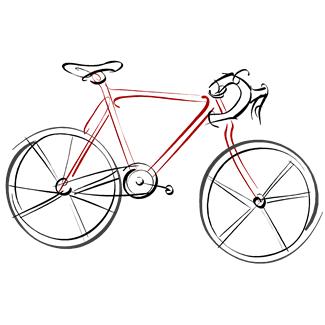 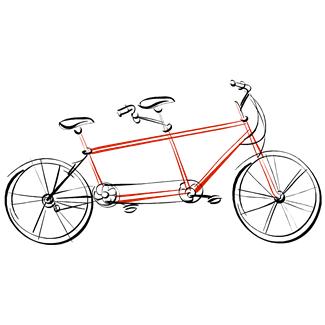 Cyclebag East Ride  Programme Chairman.Sam Swaby          Email albertswaby@sky.comSecretary. Jo Hurst               Email johurst@btinternet.comTreasurer. Brian Baker         Email  brianalanbaker@hotmail.comMembership. Patrick Birch    Email patrick.birch@virginmedia.comMeeting Places                 Fishponds Fish. The fish structure on the Bristol rail path behind Morrisons at FishpondsThe Winterstream Farm Pub is at the junction of Winterbourne Road and Old Gloucester RoadThe Pump House. Pub at the Hotwell Road end of the Harbourside.Mangotsfield is at the Old Railway Station (Mangotsfield  Station) on the Bristol to Bath cycle path. Coxgrove Hill is where the Yate spur of the Bristol to Bath cycle path meets the bottom of Coxgrove HillPlease wear bright clothing for your own protectionPlease bring lights on all rides, as we can be delayed by punctures, or other unexpected eventsContact Jo with any queries 07941857644 , or by email CyclebagEast@outlook.comDayDateLeaderAreaMeetTimeMilesSat25th NovPatrickStanton Prior Compton DandoMangotsfield10am 25 milesSat2ndJoTortworth.  Refreshments at The Hideout Lounge.Mangotsfield10am30 miles from startSat 9thh MikeRose and Crown Wick. Xmas lunch meet up.Short ride  around Golden Valley, Willsbridge and Doynton before  arriving at the Rose and Crown in Wick.Mangotsfield10am20 milesSat16th DecGeoff CarterBackwell, YattonRefreshments Wetherspoons Nailsea. Pump House10.30am25miles